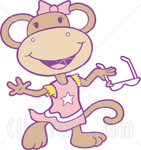 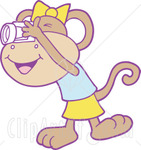 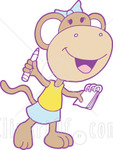 Admission Policy – NEW FUNDED HOURSFollowing the Chancellors announcement on reforming childcare, I have adapted my funding and Admissions policy accordingly. Offering funding is completely voluntary and at my discretion. In the first instance, please talk to me to find out if I have a place available for your child and if so, the next stage would be for you to obtain a code.  To find out how to do this please visit https://www.childcarechoices.gov.uk.  Funding is offered term time only (38 weeks of the year) and if you take YOUR holidays during term time, funding will cover this.  As per our contract, my holidays are also chargeable (half rate), and parents will need to make arrangements to continue payment for this. If I have to close the setting due to illness, the funded hours will be lost and will not be offered at a later date – I WILL NOT CLAIM THESE HOURS FROM FUNDING.To access funding from the local authority I will be required to see your child’s birth certificate and ask you to fully complete a Parent Declaration Form.All charges will be made clear on your invoice.When claiming funding hours,  parents are also able to  continue using Tax Free Childcare or Universal Credit to help towards childcare fees. Listed below are my fixed funding hours where parents WILL NOT be charged.  I am open from 8am till 4pm and offer a minimum of 2 full days. I do not offer funded only spaces.  For any additional charges, please see my Fees list.15 hours funding childcare2 days 8am-3.30pm (£7.50 per day)3 days 8am-1.00pm (£22.50 per day)4 days 8am – 11.45am (£32 per day)30 hours funding childcare2 days 8am-4.00pm3 days 8am-4.00pm4 days 8am -3.30pm (£7.50 per day)Funded places are subject to an additional sustainability charge to cover entry fees to toddler groups, soft play sessions and car parking fees on these outings as well as crafts and resources.  Additional Sustainability Charge = £10.00 per day.It will help towards maintaining a successful and quality business whilst still giving you, the parent a highly discounted rate on some if not all your required hoursIf your child is here part time and you would like to increase your days to enable you to claim the full 30 hours, it would depend on availability and my ratios at that time. I cannot guarantee that I will have the full 30 hours available. I make it a priority to build solid relationships, building trust making the children  feel like part of the family. I work with you helping them to become positive, confident, independent school ready children.Set out below is the proposed timetable for the new introduction of funded hours. This of course is subject to change. Please note, you can claim for funded hours the term after the child’s relevant birthday. Written by Emma Marshall						Update: FEB 2024This policy will be reviewed on a regular basis and is subject to change when needed.AGE OF CHILD3-4 YEARS2 YEARS9-23 MONTHSNOWAll 15 hours30 if eligibleUsually none but may qualify for 15 if meets criteria for free for twoNoneAPRIL 2024All 15 hours30 if eligible15 hours if eligibleNoneSEPTEMBER 2024All 15 hours30 if eligible15 hours if eligible15 hours if eligibleSEPTEMBER 2025All 15 hours30 if eligible30 hours if eligible30 hours if eligible